 	GOVERNMENT OF BELIZE           Ministry of Finance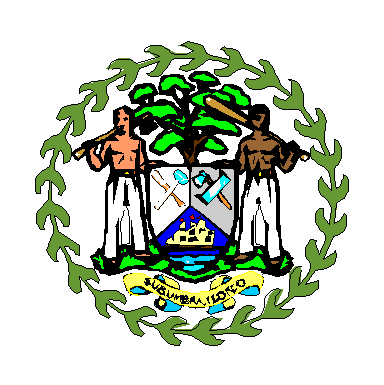                                           Belmopan, Belize_____________________________________________________________Please QuoteRef: TEN/01/03/21(55)June 21, 2021Public Sector Suppliers/Banks and Insurance CompaniesBelizeADMINISTRATIVE NOTE FROM CARICOM SECRETARIAT REGIONAL SECTORAL CONSULTATION ON PUBLIC PROCUREMENT RULES, PROCEDURES, BONDS, GUARANTEES, SECURITIES, AND FRAMEWORK AGREEMENTS TO ADMINISTER PUBLIC PROCUREMENT IN THE COMMUNITY -  VIDEO-CONFERENCE (ZOOM) - 29 JUNE & 8 JULY 2021There has been a change of dates for the regional consultations which will now be held as follows:Tuesday 29 June 2021 – Contractors, tenderers, suppliers and private sector and professional bodies that will be impacted by the Community Public Procurement Regime (Group 1) Thursday 8 July 2021 –Financial Services Sector: Banks, Insurance companies and Credit Unions, including umbrella bodies (Group 2) PurposeThe purpose of the regional consultations is follows: To provide the private sector stakeholders the platform to consider and discuss the proposed rules and procedures;To make recommendations that could be considered by the Task Force on Public Procurement and for consideration by COTED and COFAP;To raise awareness and sensitize the private sector on developments in relation to an integrated public procurement market and regime for the CSME.         Target Group Contractors, tenderers, suppliers and private sector and professional bodies that will be impacted by the Community Public Procurement Regime (Group 1)Financial Services Sector: Banks, Insurance companies and Credit Unions, including umbrella bodies (Group 2).Date and Time Tuesday 29 June 2021 – (Group 1)Thursday 8 July 2021 – (Group 2)8:00am (Belize time);9:00 am (Jamaica and Haiti time)10:00 am (Barbados and Eastern Time) 11:00 am (Suriname time)Information and Link:The consultations will be held virtually via Zoom. The link will be transmitted to Member States and participants under separate cover.DeadlineThe deadline for confirming participation are as follows:Group 1 – Friday 25 June 2021Group 2- Friday 2 July 2021 Contact InformationAdditional request for informationFor queries and further information on this subject please contact:CARICOM Secretariat CSME Unit1st Floor Sky MallHaggatt Hall St. MichaelBarbadosTel:        246-429-6064 / 6159Fax :       246-437-2689Attention : Leo Titus Preville, Programme ManagerEmail: leo.preville@caricom.org ; secretary.csmeunit@caricom.orgCopied:philip.mcclauren@caricom.org;information.csmeunit@caricom.org; info.csmeunit@caricom.orgAdditionally, information may be sent to Artemio.Osorio@mof.gov.bz 